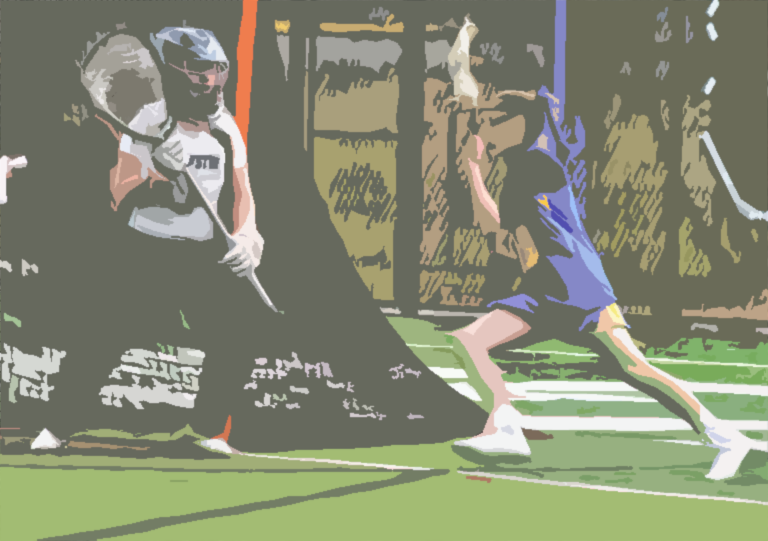 Goal Circle FoulsLesson PlanGOAL CIRCLE FOULSGOAL CIRCLE FOULS RESOURCE FOLDERABout this ModuleModule DescriptionIn the Goal Circle Fouls lesson, students learn what categorizes a foul as a goal circle foul; proper penalty administration for goal circle fouls.Module ObjectivesUpon the completion of this lesson:Students will recognize goal circle foulsStudents will demonstrate how to administer goal circle fouls, by both offense and defense, in the midfield, CSA, and below the GLEMaterials neededThe documents below can be accessed from the links on the cover of this document.Acquire and test A/V equipmentComplete all relevant items on Clinician Pre-Clinic ChecklistGoal Circle Fouls PowerPoint presentationACTIVITY: “Oh That Goalie” QuizACTIVITY: “Oh That Goalie” Answer KeyDEMONSTRATE: Vinyl Field Mat/Players/OfficialsDISCUSSION: Goal Circle Review QuestionsREVIEWWho can commit a goal circle foul? How are goal circle fouls administered?What is special about a goalie (or her deputy) while she is in the goal circle?Use “GC Review Questions” to further discussionPart I: GOAL CIRCLE FOULSPresent slides 1-4Part I: GOAL CIRCLE FOULSPresent slides 1-4Part I: GOAL CIRCLE FOULSPresent slides 1-4Part I: GOAL CIRCLE FOULSPresent slides 1-4Practice: Goal Circle Fouls SignalsIdentify goal circle fouls and practice signal.  If outdoors, practice whistle as well!Part II: GOALIE PLAY/PENALTY ADMINISTRATIONPresent slide 5-9Part II: GOALIE PLAY/PENALTY ADMINISTRATIONPresent slide 5-9Part II: GOALIE PLAY/PENALTY ADMINISTRATIONPresent slide 5-9Part II: GOALIE PLAY/PENALTY ADMINISTRATIONPresent slide 5-9Breakout Groups: “Oh, That Goalie”Divide class into groups to complete “Oh, That Goalie” quiz.  Review/discuss answers.DISCUSSION: Goal Circle ReviewUse the “GC Review Questions” to discuss unique situations surrounding the Goalie and the Goal Circle.